SINAV ÇAKIŞMASI BİLDİRİM DİLEKÇESİ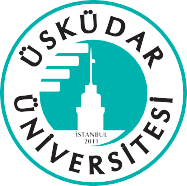 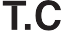 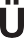 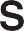 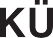 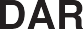 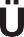 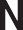 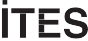 …… / …… / 20……Aşağıda kimlik bilgileri bulunan öğrencimiz, sınav saatinde ders çakışması olduğunu beyan etmekte olup, belirtilen tarih ve saatte sorumlusu olduğum salonda, adı geçen dersin sınavına girmiştir. Bilgilerinizi ve gereğini arz ederim................................................Sınav Sorumlusu / Gözetmen(Unvanı, Adı Soyadı, İmza)Öğrenci Adı Soyadı :   	                                                                                                                             Öğrenci Numarası  :   	                                                                                                                      Fakülte/MYO	:	 Bölüm/Program      :   	                                                                                                                                Sınava Girdiği Ders :   	                                                                                                                             Derslik, Salon          :   	                                                                                                                                   Sınav Tarihi	:   ...… / ...… / 20.......Sınav Saati	: ……… /…………Cep Numarası         :   	E-posta	:   	ÜÜ.FR.038   Revizyon No: 1 (24.08.2020)